SeyyidSeyyid.371984@2freemail.com 	 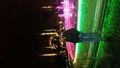 Laboratory Technicianat Hospital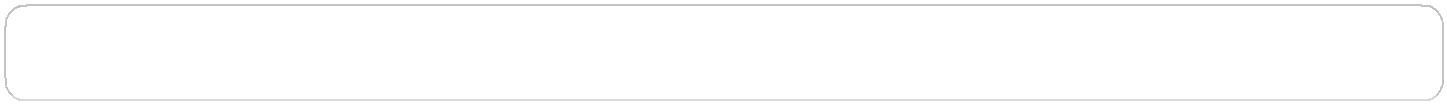 TARGET JOB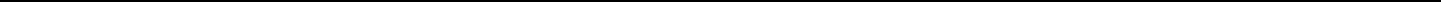 Target Job Title: Laboratory Technician + Pharmaceutical Assistant Career Level: Mid CareerTarget Job Location: Canada; Saudi Arabia; Qatar; Istanbul, Turkey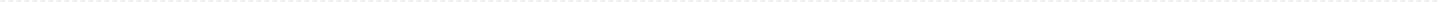 Career Objective: Sharing experiences in the field of health with my admiration for these countries Employment Type: Part Time Employee; Full Time EmployeePERSONAL INFORMATIONBirth Date: 28 April 1990 (Age: 27)Gender: MaleNationality: AlgeriaResidence Country: Algiers, AlgeriaVisa Status: No Visa1/3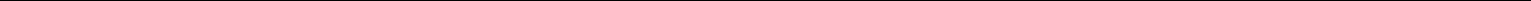 Marital Status: MarriedNumber of Dependents: 1Driving License Issued From: AlgeriaEXPERIENCE (11 YEARS, 6 MONTHS)January 2012 - PresentLaboratory Technicianat HospitalLocation: Algiers, AlgeriaCompany Industry: Healthcare, Practitioner and TechnicianJob Role: Information TechnologyReception of patients and work well with emergency cases. Proficiency in dealing with medical devices in the laboratory.Adequate experience in laboratory specialties (biochimie. Hematology.sérologie. Blood bank).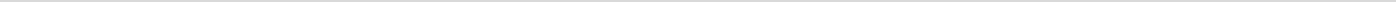 September 2011 - PresentPharmacist Assistantat Pharmacy "AYHAM "Location: Algiers, AlgeriaCompany Industry: PharmaceuticalJob Role: Medical, Healthcare, and NursingRegistering prescriptions and dealing well with customers and patients.Supervising drug orders and maintaining their order in the pharmacy.Working with dedication and sincerity with the group and pharmacist.Respect work schedules.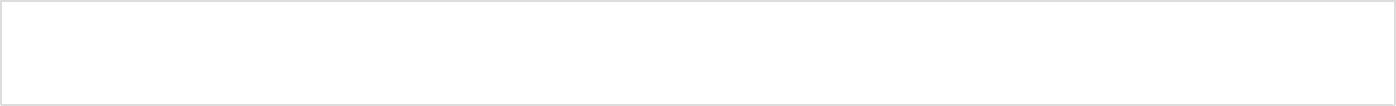 Extra years of experience not listed above: 5 Years, 7 MonthsEDUCATIONDiploma, Pharmacy assistantat Pharmacy "AYHAM "Location: Algiers, AlgeriaCompletion Date : July 2011Grade: 15.89 out of 20Bachelor's degree, Laboratory Technicianat The Higher Institute of Semi - Medical Chlef, AlgeriaLocation: Algiers, AlgeriaCompletion Date : May 2011Grade: 13.50 out of 202/3SKILLSUse of computer, internet and medical devices(Expert)LANGUAGESEnglish	ArabicLevel: (Intermediate)	Level: (Native)FrenchLevel: (Expert)3/3Location:Algiers, AlgeriaDiploma, Pharmacy assistantEducation:Diploma, Pharmacy assistantExperience:11 Years, 6 Months